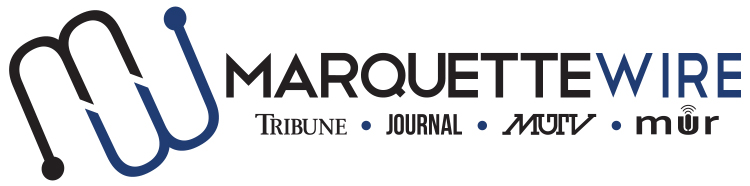 Application for Marquette Wire PhotographerApplications should be emailed to executive photo editor Helen Dudley at  helen.dudley@marquette.edu. You will receive information about an interview soon after the application has been received.Materials to submit via email include:This FormResumeTyped responses to questions below5-10 photo samples (both artistic and journalistic)Website/portfolio link (if applicable)Semester class schedule (as well as other ongoing commitments)Photo samples may be emailed (in file sizes appropriate for email), shared via Google Drive (helen.dudley@marquette.edu), Dropbox, or shared via another file sharing service.This form may be completed as an annotated PDF or handwritten, scanned, and sent via email.Job DescriptionFulfill weekly assignments given by executive photo editorMeet weekly deadlines given by executive photo editorAttend Photo Desk meetings and workshops (dates/times determined based on photographer schedules)Familiar with basic photo editing techniquesFamiliar with basic photographic terminologyFamiliarity with or willingness to learn software such as Lightroom and PhotoshopProvide high quality, creative photographs for print and online use!Thanks for your consideration and I look forwards to receiving your application soon.Name:	 Position Applying For: PhotographerAcademic Major:    	 Minor:	 	Overall GPA: 		Major GPA:   	Year at Marquette:    	 Email:	 Phone:	 Home Address:  	City:   	State:  	Zip:  	Previous experience in Marquette Student Media?  	 If so, explain:   	What work within or outside of Marquette Student Media has prepared you for this role?What experience, if any, do you have working with Lightroom and/or Photoshop?Do you own your own equipment? If so, what do you shoot with?What are your other significant time commitments for the academic year?What area of photography interests you the most? (e.g. portrait, sports, event coverage, etc)Any additional comments or things we should know about you?Why do you want to be a photographer with Marquette Student Media?